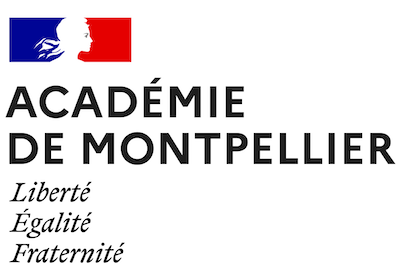 PROJET PEDAGOGIQUEEDUCATION PHYSIQUE ET SPORTIVELYCEE PROFESSIONNELPrésentation du contexte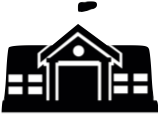 CERTIFICAT D’APTITUDE PROFESSIONNEL1.Les caractéristiquesdes élèves2.Les OBjectifsdu projet EPS 3.L’offre de formation 4.LES ATtendus de fin de lycée Professionnel AnnexeBACCALAURÉAT PROFESSIONNEL1.Les caractéristiquesdes élèves 2.Les OBjectifsdu projet EPS 3.L’offre de formation 4.LES ATtendus de fin de lycée professionnelAnnexeEtablissementNombre d’élèves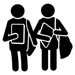 Nombre d’enseignants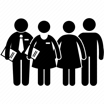 Familles de métiers et 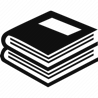 filières professionnelles proposéesOptions dispensées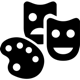 Composition de l’équipe EPS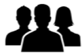 Composition de l’équipe EPSComposition de l’équipe EPSComposition de l’équipe EPSComposition de l’équipe EPSNom / PrénomHeures d’EPSHeures complémentaires
(préciser AS, SSS, AP…)Rôles au sein de l’équipe et établissement
(coord., FSE, trésorier, CA etc)Spécialités ou compétencesConditions d’enseignement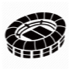 Équipements sportifs à dispositionConditions d’enseignementÉquipements sportifs à dispositionConditions d’enseignementÉquipements sportifs à dispositionLieuxAPSA possiblesDurée des séquences possibles & Horaires disponiblesCaractéristiques des élèves de CAP selon les objectifs généraux de l’EPS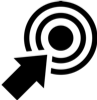 Caractéristiques des élèves de CAP selon les objectifs généraux de l’EPSCaractéristiques des élèves de CAP selon les objectifs généraux de l’EPSCaractéristiques des élèvesLes différents profils observésCaractéristiques des élèvesLes différents profils observésBesoins de formation prioritairesO1 : Développer sa motricité(Engagement / condition physique / expertise / inaptitude…)O2 : Savoir se préparer et s’entraîner(Connaissance de soi / capacité à se préparer, à faire des choix, à conduire, réguler ses efforts de manière autonome…)O3 : Exercer sa responsabilité ind. et au sein d’un collectif(Échange, coopération, aide, respect des autres, des règles, prise de responsabilité, rôles…)O4 : Construire durablement sa santé(Rapport à la santé, estime de soi, appétence pour la pratique, développe ses ressources, son bien-être, goût de l’effort…)O5 : Accéder au patrimoine culturel(Connaissance des APSA, pratiquant et spectateur critique…)Projets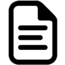 ProjetsProjetsProjetsProjetsProjetsAxes du projet académique privilégiésAxe 1Une académie porteuse de valeursAxe 2Une académie qui fait réussirAxe 2Une académie qui fait réussirAxe 3Une académie qui coopèreAxe 4Une académie accessible, innovante et éco-responsableAxes du projet académique privilégiésLeviers privilégiésLeviers privilégiésLeviers privilégiésLeviers privilégiésLeviers privilégiésAxes du projet académique privilégiésContexte localType d’établissement et indicateurs saillants(taux de réussite, incivilités, décrochage, indicateurs socio-économiques…)Type d’établissement et indicateurs saillants(taux de réussite, incivilités, décrochage, indicateurs socio-économiques…)Localité et situation géographiqueLocalité et situation géographiqueLocalité et situation géographiqueContexte localParticularités de l’établissement et dispositifs pharesAxes du projet d’établissement privilégiésObjectifs du projet EPS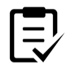 « Effets éducatifs recherchés » en lien avec les spécificités du public, les différents projets et les conditions d’enseignementObjectifs du projet EPS« Effets éducatifs recherchés » en lien avec les spécificités du public, les différents projets et les conditions d’enseignement1. 2. 3. 1. 2. 3. Place de l’EPS dans l’établissement(actions phares)Axes du projet de l’Association SportiveOffre de formation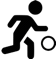 Offre de formationOffre de formationOffre de formationChamp d’ApprentissageAPSA choisiesForme scolaire de pratique choisiePrincipes retenus pour les évaluations communesProgrammation des APSA par CA sur les 3 années du lycée professionnel en CAP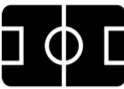 AFPL travaillés (colorer la case ou surligner l’AFLP) et heures de pratique effectives par année (H.eff.). Au moins 4 AFLP enseignés par séquence, les 6 sont enseignés sur le cursus.Programmation des APSA par CA sur les 3 années du lycée professionnel en CAPAFPL travaillés (colorer la case ou surligner l’AFLP) et heures de pratique effectives par année (H.eff.). Au moins 4 AFLP enseignés par séquence, les 6 sont enseignés sur le cursus.Programmation des APSA par CA sur les 3 années du lycée professionnel en CAPAFPL travaillés (colorer la case ou surligner l’AFLP) et heures de pratique effectives par année (H.eff.). Au moins 4 AFLP enseignés par séquence, les 6 sont enseignés sur le cursus.Programmation des APSA par CA sur les 3 années du lycée professionnel en CAPAFPL travaillés (colorer la case ou surligner l’AFLP) et heures de pratique effectives par année (H.eff.). Au moins 4 AFLP enseignés par séquence, les 6 sont enseignés sur le cursus.Programmation des APSA par CA sur les 3 années du lycée professionnel en CAPAFPL travaillés (colorer la case ou surligner l’AFLP) et heures de pratique effectives par année (H.eff.). Au moins 4 AFLP enseignés par séquence, les 6 sont enseignés sur le cursus.Programmation des APSA par CA sur les 3 années du lycée professionnel en CAPAFPL travaillés (colorer la case ou surligner l’AFLP) et heures de pratique effectives par année (H.eff.). Au moins 4 AFLP enseignés par séquence, les 6 sont enseignés sur le cursus.Programmation des APSA par CA sur les 3 années du lycée professionnel en CAPAFPL travaillés (colorer la case ou surligner l’AFLP) et heures de pratique effectives par année (H.eff.). Au moins 4 AFLP enseignés par séquence, les 6 sont enseignés sur le cursus.Programmation des APSA par CA sur les 3 années du lycée professionnel en CAPAFPL travaillés (colorer la case ou surligner l’AFLP) et heures de pratique effectives par année (H.eff.). Au moins 4 AFLP enseignés par séquence, les 6 sont enseignés sur le cursus.Programmation des APSA par CA sur les 3 années du lycée professionnel en CAPAFPL travaillés (colorer la case ou surligner l’AFLP) et heures de pratique effectives par année (H.eff.). Au moins 4 AFLP enseignés par séquence, les 6 sont enseignés sur le cursus.Programmation des APSA par CA sur les 3 années du lycée professionnel en CAPAFPL travaillés (colorer la case ou surligner l’AFLP) et heures de pratique effectives par année (H.eff.). Au moins 4 AFLP enseignés par séquence, les 6 sont enseignés sur le cursus.Programmation des APSA par CA sur les 3 années du lycée professionnel en CAPAFPL travaillés (colorer la case ou surligner l’AFLP) et heures de pratique effectives par année (H.eff.). Au moins 4 AFLP enseignés par séquence, les 6 sont enseignés sur le cursus.Programmation des APSA par CA sur les 3 années du lycée professionnel en CAPAFPL travaillés (colorer la case ou surligner l’AFLP) et heures de pratique effectives par année (H.eff.). Au moins 4 AFLP enseignés par séquence, les 6 sont enseignés sur le cursus.Programmation des APSA par CA sur les 3 années du lycée professionnel en CAPAFPL travaillés (colorer la case ou surligner l’AFLP) et heures de pratique effectives par année (H.eff.). Au moins 4 AFLP enseignés par séquence, les 6 sont enseignés sur le cursus.Programmation des APSA par CA sur les 3 années du lycée professionnel en CAPAFPL travaillés (colorer la case ou surligner l’AFLP) et heures de pratique effectives par année (H.eff.). Au moins 4 AFLP enseignés par séquence, les 6 sont enseignés sur le cursus.Programmation des APSA par CA sur les 3 années du lycée professionnel en CAPAFPL travaillés (colorer la case ou surligner l’AFLP) et heures de pratique effectives par année (H.eff.). Au moins 4 AFLP enseignés par séquence, les 6 sont enseignés sur le cursus.Programmation des APSA par CA sur les 3 années du lycée professionnel en CAPAFPL travaillés (colorer la case ou surligner l’AFLP) et heures de pratique effectives par année (H.eff.). Au moins 4 AFLP enseignés par séquence, les 6 sont enseignés sur le cursus.Programmation des APSA par CA sur les 3 années du lycée professionnel en CAPAFPL travaillés (colorer la case ou surligner l’AFLP) et heures de pratique effectives par année (H.eff.). Au moins 4 AFLP enseignés par séquence, les 6 sont enseignés sur le cursus.Programmation des APSA par CA sur les 3 années du lycée professionnel en CAPAFPL travaillés (colorer la case ou surligner l’AFLP) et heures de pratique effectives par année (H.eff.). Au moins 4 AFLP enseignés par séquence, les 6 sont enseignés sur le cursus.Programmation des APSA par CA sur les 3 années du lycée professionnel en CAPAFPL travaillés (colorer la case ou surligner l’AFLP) et heures de pratique effectives par année (H.eff.). Au moins 4 AFLP enseignés par séquence, les 6 sont enseignés sur le cursus.ClasseModes de groupement(classe, groupe…)Nombre de séquences sur l’annéeChamp d’Apprentissage n°1Champ d’Apprentissage n°1Champ d’Apprentissage n°1Champ d’Apprentissage n°2Champ d’Apprentissage n°2Champ d’Apprentissage n°2Champ d’Apprentissage n°3Champ d’Apprentissage n°3Champ d’Apprentissage n°3Champ d’Apprentissage n°4Champ d’Apprentissage n°4Champ d’Apprentissage n°4Champ d’Apprentissage n°5Champ d’Apprentissage n°5Champ d’Apprentissage n°5Champ d’Apprentissage n°5ClasseModes de groupement(classe, groupe…)Nombre de séquences sur l’annéeAPSAH.
effAFLPciblésAPSAH.
effAFLPciblésAPSAH.
effAFLPciblésAPSAH.
effAFLPciblésAFLPciblésAPSAH.
effAFLPciblésPremière année de CAPAFLP 1AFLP 1AFLP 1AFLP 1AFLP 1AFLP 1Première année de CAPAFLP 2AFLP 2AFLP 2AFLP 2AFLP 2AFLP 2Première année de CAPAFLP 3AFLP 3AFLP 3AFLP 3AFLP 3AFLP 3Première année de CAPAFLP 4AFLP 4AFLP 4AFLP 4AFLP 4AFLP 4Première année de CAPAFLP 5AFLP 5AFLP 5AFLP 5AFLP 5AFLP 5Première année de CAPAFLP 6AFLP 6AFLP 6AFLP 6AFLP 6AFLP 6Seconde année de CAPAFLP 1AFLP 1AFLP 1AFLP 1AFLP 1AFLP 1Seconde année de CAPAFLP 2AFLP 2AFLP 2AFLP 2AFLP 2AFLP 2Seconde année de CAPAFLP 3AFLP 3AFLP 3AFLP 3AFLP 3AFLP 3Seconde année de CAPAFLP 4AFLP 4AFLP 4AFLP 4AFLP 4AFLP 4Seconde année de CAPAFLP 5AFLP 5AFLP 5AFLP 5AFLP 5AFLP 5Seconde année de CAPAFLP 6AFLP 6AFLP 6AFLP 6AFLP 6AFLP 6Troisième année de CAP (eventuellement)AFLP 1AFLP 1AFLP 1AFLP 1AFLP 1AFLP 1Troisième année de CAP (eventuellement)AFLP 2AFLP 2AFLP 2AFLP 2AFLP 2AFLP 2Troisième année de CAP (eventuellement)AFLP 3AFLP 3AFLP 3AFLP 3AFLP 3AFLP 3Troisième année de CAP (eventuellement)AFLP 4AFLP 4AFLP 4AFLP 4AFLP 4AFLP 4Troisième année de CAP (eventuellement)AFLP 5AFLP 5AFLP 5AFLP 5AFLP 5AFLP 5Troisième année de CAP (eventuellement)AFLP 6AFLP 6AFLP 6AFLP 6AFLP 6AFLP 6Attendus de Fin de Lycée Professionnel CAPAttendus de Fin de Lycée Professionnel CAPAttendus de Fin de Lycée Professionnel CAPAttendus de Fin de Lycée Professionnel CAPAttendus de Fin de Lycée Professionnel CAPAttendus de Fin de Lycée Professionnel CAPAttendus de Fin de Lycée Professionnel CAPAttendus de Fin de Lycée Professionnel CAPAttendus de Fin de Lycée Professionnel CAPChamp d’Apprentissage n°1Réaliser sa performance motrice maximale, mesurable à une échéance donnéeChamp d’Apprentissage n°1Réaliser sa performance motrice maximale, mesurable à une échéance donnéeChamp d’Apprentissage n°1Réaliser sa performance motrice maximale, mesurable à une échéance donnéeChamp d’Apprentissage n°1Réaliser sa performance motrice maximale, mesurable à une échéance donnéeChamp d’Apprentissage n°1Réaliser sa performance motrice maximale, mesurable à une échéance donnéeChamp d’Apprentissage n°1Réaliser sa performance motrice maximale, mesurable à une échéance donnéeChamp d’Apprentissage n°1Réaliser sa performance motrice maximale, mesurable à une échéance donnéeChamp d’Apprentissage n°1Réaliser sa performance motrice maximale, mesurable à une échéance donnéeChamp d’Apprentissage n°1Réaliser sa performance motrice maximale, mesurable à une échéance donnéeAPSA programmée(s)ClasseH.
eff.AFLP1Produire et répartir intentionnellement ses efforts en mobilisant ses ressources pour gagner ou pour battre un record.AFLP2Connaître et utiliser des techniques efficaces pour produire la meilleure performance possible.AFLP3S’engager et persévérer, seul ou à plusieurs, dans des efforts répétés pour progresser dans une activité de performance.AFLP4S’impliquer dans des rôles sociaux pour assurer le bon déroulement d’une épreuve de production de performance.AFLP5Se préparer à un effort long ou intense pour être efficace dans la production d’une performance à une échéance donnée.AFLP6Identifier ses progrès et connaître sa meilleure performance réalisée pour la situer culturellementAPSA programmée(s)ClasseH.
eff.AFLP décliné dans l’APSAAFLP décliné dans l’APSAAFLP décliné dans l’APSAAFLP décliné dans l’APSAAFLP décliné dans l’APSAAFLP décliné dans l’APSAPréciser l’APSA choisieAFLP décliné dans l’APSAAttendus de Fin de Lycée Professionnel CAPAttendus de Fin de Lycée Professionnel CAPAttendus de Fin de Lycée Professionnel CAPAttendus de Fin de Lycée Professionnel CAPAttendus de Fin de Lycée Professionnel CAPAttendus de Fin de Lycée Professionnel CAPAttendus de Fin de Lycée Professionnel CAPAttendus de Fin de Lycée Professionnel CAPAttendus de Fin de Lycée Professionnel CAPChamp d’Apprentissage n°2Adapter son déplacement à des environnements variés et/ou incertainsChamp d’Apprentissage n°2Adapter son déplacement à des environnements variés et/ou incertainsChamp d’Apprentissage n°2Adapter son déplacement à des environnements variés et/ou incertainsChamp d’Apprentissage n°2Adapter son déplacement à des environnements variés et/ou incertainsChamp d’Apprentissage n°2Adapter son déplacement à des environnements variés et/ou incertainsChamp d’Apprentissage n°2Adapter son déplacement à des environnements variés et/ou incertainsChamp d’Apprentissage n°2Adapter son déplacement à des environnements variés et/ou incertainsChamp d’Apprentissage n°2Adapter son déplacement à des environnements variés et/ou incertainsChamp d’Apprentissage n°2Adapter son déplacement à des environnements variés et/ou incertainsAPSA programmée(s)ClasseH.
eff.AFLP1Planifier et conduire un déplacement adapté à ses ressources pour effectuer le trajet prévu dans sa totalité ; le cas échéant, savoir renoncer.AFLP2Utiliser des techniques efficaces pour adapter son déplacement aux caractéristiques du milieuAFLP3Sélectionner des informations utiles pour planifier son itinéraire et l’adapter éventuellement en cours de déplacement.AFLP4S’impliquer dans des rôles sociaux pour assurer le bon fonctionnement d’une activité de pleine nature.AFLP5Contrôler ses émotions pour accepter de s’engager dans un environnement partiellement connu.AFLP6Se préparer, connaître les risques, respecter la réglementation et appliquer les procédures d’urgence à mettre en œuvre dans les différents environnements de pratique pour s’y engager en sécurité.APSA programmée(s)ClasseH.
eff.AFLP décliné dans l’APSAAFLP décliné dans l’APSAAFLP décliné dans l’APSAAFLP décliné dans l’APSAAFLP décliné dans l’APSAAFLP décliné dans l’APSAPréciser l’APSA choisieAFLP décliné dans l’APSAAttendus de Fin de Lycée Professionnel CAPAttendus de Fin de Lycée Professionnel CAPAttendus de Fin de Lycée Professionnel CAPAttendus de Fin de Lycée Professionnel CAPAttendus de Fin de Lycée Professionnel CAPAttendus de Fin de Lycée Professionnel CAPAttendus de Fin de Lycée Professionnel CAPAttendus de Fin de Lycée Professionnel CAPAttendus de Fin de Lycée Professionnel CAPChamp d’Apprentissage n°3Réaliser une prestation corporelle destinée à être vue et appréciée par autruiChamp d’Apprentissage n°3Réaliser une prestation corporelle destinée à être vue et appréciée par autruiChamp d’Apprentissage n°3Réaliser une prestation corporelle destinée à être vue et appréciée par autruiChamp d’Apprentissage n°3Réaliser une prestation corporelle destinée à être vue et appréciée par autruiChamp d’Apprentissage n°3Réaliser une prestation corporelle destinée à être vue et appréciée par autruiChamp d’Apprentissage n°3Réaliser une prestation corporelle destinée à être vue et appréciée par autruiChamp d’Apprentissage n°3Réaliser une prestation corporelle destinée à être vue et appréciée par autruiChamp d’Apprentissage n°3Réaliser une prestation corporelle destinée à être vue et appréciée par autruiChamp d’Apprentissage n°3Réaliser une prestation corporelle destinée à être vue et appréciée par autruiAPSA programmée(s)ClasseH.
eff.AFLP1S’engager devant des spectateurs ou des juges pour produire ou reproduire des formes corporelles maîtrisées au service d’une intention.AFLP2Utiliser des techniques efficaces pour enrichir sa motricité, la rendre plus originale, plus efficace au service de la prestation prévueAFLP3Prévoir et mémoriser le déroulement des temps forts et des temps faibles de sa prestation pour la réaliser dans son intégralité en restant concentréAFLP4Utiliser des critères explicites pour apprécier et/ou évaluer la prestation indépendamment de la personneAFLP5Se préparer pour présenter une prestation complète, maîtrisée et sécurisée à une échéance donnée AFLP6S’enrichir d’éléments de culture liés à la pratique abordée pour éveiller une curiosité culturelleAPSA programmée(s)ClasseH.
eff.AFLP décliné dans l’APSAAFLP décliné dans l’APSAAFLP décliné dans l’APSAAFLP décliné dans l’APSAAFLP décliné dans l’APSAAFLP décliné dans l’APSAPréciser l’APSA choisieAFLP décliné dans l’APSAAttendus de Fin de Lycée Professionnel CAPAttendus de Fin de Lycée Professionnel CAPAttendus de Fin de Lycée Professionnel CAPAttendus de Fin de Lycée Professionnel CAPAttendus de Fin de Lycée Professionnel CAPAttendus de Fin de Lycée Professionnel CAPAttendus de Fin de Lycée Professionnel CAPAttendus de Fin de Lycée Professionnel CAPAttendus de Fin de Lycée Professionnel CAPChamp d’Apprentissage n°4Conduire un affrontement interindividuel ou collectif pour gagner.Champ d’Apprentissage n°4Conduire un affrontement interindividuel ou collectif pour gagner.Champ d’Apprentissage n°4Conduire un affrontement interindividuel ou collectif pour gagner.Champ d’Apprentissage n°4Conduire un affrontement interindividuel ou collectif pour gagner.Champ d’Apprentissage n°4Conduire un affrontement interindividuel ou collectif pour gagner.Champ d’Apprentissage n°4Conduire un affrontement interindividuel ou collectif pour gagner.Champ d’Apprentissage n°4Conduire un affrontement interindividuel ou collectif pour gagner.Champ d’Apprentissage n°4Conduire un affrontement interindividuel ou collectif pour gagner.Champ d’Apprentissage n°4Conduire un affrontement interindividuel ou collectif pour gagner.APSA programmée(s)ClasseH.
eff.AFLP1Identifier le déséquilibre adverse et en profiter pour produire rapidement l’action décisive choisie et marquer le point.AFLP2Utiliser des techniques et des tactiques d’attaque adaptées pour favoriser des occasions de marquer et mobiliser des moyens de défense pour s’opposerAFLP3Persévérer face à la difficulté et accepter la répétition pour améliorer son efficacité motriceAFLP4Terminer la rencontre et accepter la défaite ou la victoire dans le respect de l’adversaire ; intégrer les règles et s’impliquer dans les rôles sociaux pour permettre le bon déroulement du jeuAFLP5Se préparer et systématiser sa préparation générale et spécifique pour être en pleine possession de ses moyens lors de la confrontation.AFLP6Connaître les pratiques sportives dans la société contemporaine pour situer et comprendre le sens des pratiques scolairesAPSA programmée(s)ClasseH.
eff.AFLP décliné dans l’APSAAFLP décliné dans l’APSAAFLP décliné dans l’APSAAFLP décliné dans l’APSAAFLP décliné dans l’APSAAFLP décliné dans l’APSAPréciser l’APSA choisieAFLP décliné dans l’APSAAttendus de Fin de Lycée Professionnel CAPAttendus de Fin de Lycée Professionnel CAPAttendus de Fin de Lycée Professionnel CAPAttendus de Fin de Lycée Professionnel CAPAttendus de Fin de Lycée Professionnel CAPAttendus de Fin de Lycée Professionnel CAPAttendus de Fin de Lycée Professionnel CAPAttendus de Fin de Lycée Professionnel CAPAttendus de Fin de Lycée Professionnel CAPChamp d’Apprentissage n°5Réaliser et orienter son activité physique pour développer ses ressources et s’entretenirChamp d’Apprentissage n°5Réaliser et orienter son activité physique pour développer ses ressources et s’entretenirChamp d’Apprentissage n°5Réaliser et orienter son activité physique pour développer ses ressources et s’entretenirChamp d’Apprentissage n°5Réaliser et orienter son activité physique pour développer ses ressources et s’entretenirChamp d’Apprentissage n°5Réaliser et orienter son activité physique pour développer ses ressources et s’entretenirChamp d’Apprentissage n°5Réaliser et orienter son activité physique pour développer ses ressources et s’entretenirChamp d’Apprentissage n°5Réaliser et orienter son activité physique pour développer ses ressources et s’entretenirChamp d’Apprentissage n°5Réaliser et orienter son activité physique pour développer ses ressources et s’entretenirChamp d’Apprentissage n°5Réaliser et orienter son activité physique pour développer ses ressources et s’entretenirAPSA programmée(s)ClasseH.
eff.AFLP1Construire et stabiliser une motricité spécifique pour être efficace dans le suivi d’un thème d’entraînement en cohérence avec un mobile personnel de développementAFLP2Mettre en lien des ressentis avec une charge de travail pour réguler cette charge de manière autonomeAFLP3Mobiliser différentes méthodes d’entraînement, analyser ses ressentis pour fonder ses choixAFLP4Coopérer et assurer les rôles sociaux pour aider au progrès individuel dans des conditions de sécuritéAFLP5S’engager avec une intensité ciblée et persévérer dans l’effort pour envisager des progrèsAFLP6Intégrer des conseils d’entraînement, de diététique, d’hygiène de vie pour se construire un mode de vie sain et une pratique raisonnéeAPSA programmée(s)ClasseH.
eff.AFLP décliné dans l’APSAAFLP décliné dans l’APSAAFLP décliné dans l’APSAAFLP décliné dans l’APSAAFLP décliné dans l’APSAAFLP décliné dans l’APSAPréciser l’APSA choisieAFLP décliné dans l’APSAAPSACA122345SEQUENCESEQUENCE1223FICHE DE SUIVI DANS L’APSAFICHE DE SUIVI DANS L’APSAForme scolaire et modalités de pratiqueSituations d’évaluationSuivi des acquis de l’élève dans l’activitéSuivi des acquis de l’élève dans l’activitéSuivi des acquis de l’élève dans l’activitéSuivi des acquis de l’élève dans l’activitéSuivi des acquis de l’élève dans l’activitéSuivi des acquis de l’élève dans l’activitéSuivi des acquis de l’élève dans l’activitéSuivi des acquis de l’élève dans l’activitéSuivi des acquis de l’élève dans l’activitéSuivi des acquis de l’élève dans l’activitéSuivi des acquis de l’élève dans l’activitéSuivi des acquis de l’élève dans l’activitéSuivi des acquis de l’élève dans l’activitéSuivi des acquis de l’élève dans l’activitéSuivi des acquis de l’élève dans l’activitéSuivi des acquis de l’élève dans l’activitéSuivi des acquis de l’élève dans l’activitéSuivi des acquis de l’élève dans l’activitéSuivi des acquis de l’élève dans l’activitéAFLP du Champ d’ApprentissageDéclinaison de l’AFLP dans l’activitéÉléments à évaluerÉléments à évaluerÉléments à évaluerÉléments à évaluerDegré 1Degré 1Degré 1Degré 1Degré 1Degré 2Degré 2Degré 2Degré 3Degré 3Degré 3Degré 4Degré 4AFLP 1 : Copié/Collé des AFL du référentiel- éléments, rôles et/ou CCA travaillés dans l’APSA pour atteindre les AFL- 1 ligne par élément pour pouvoir être décliné sur les 4 niveaux- éléments, rôles et/ou CCA travaillés dans l’APSA pour atteindre les AFL- 1 ligne par élément pour pouvoir être décliné sur les 4 niveaux- éléments, rôles et/ou CCA travaillés dans l’APSA pour atteindre les AFL- 1 ligne par élément pour pouvoir être décliné sur les 4 niveaux- éléments, rôles et/ou CCA travaillés dans l’APSA pour atteindre les AFL- 1 ligne par élément pour pouvoir être décliné sur les 4 niveauxFormulations en verbes d’action conjugués à la 3e personne du singulier : « L’élève » dans la 1ère case …, puis « il » …Formulations en verbes d’action conjugués à la 3e personne du singulier : « L’élève » dans la 1ère case …, puis « il » …Formulations en verbes d’action conjugués à la 3e personne du singulier : « L’élève » dans la 1ère case …, puis « il » …Formulations en verbes d’action conjugués à la 3e personne du singulier : « L’élève » dans la 1ère case …, puis « il » …Formulations en verbes d’action conjugués à la 3e personne du singulier : « L’élève » dans la 1ère case …, puis « il » …Description à l’aide d’indicateurs précis, positifs et qualitatifs (le niveau 3 correspond à l’AFLP atteint, + indicateurs quantitatifs si nécessaire)Description à l’aide d’indicateurs précis, positifs et qualitatifs (le niveau 3 correspond à l’AFLP atteint, + indicateurs quantitatifs si nécessaire)Description à l’aide d’indicateurs précis, positifs et qualitatifs (le niveau 3 correspond à l’AFLP atteint, + indicateurs quantitatifs si nécessaire)AFLP 2 : - Formulation en verbes d’action à l’infinitif (acquisitions visées)Ex : - connaître …- s’engager …- Formulation en verbes d’action à l’infinitif (acquisitions visées)Ex : - connaître …- s’engager …- Formulation en verbes d’action à l’infinitif (acquisitions visées)Ex : - connaître …- s’engager …- Formulation en verbes d’action à l’infinitif (acquisitions visées)Ex : - connaître …- s’engager …Formulations en verbes d’action conjugués à la 3e personne du singulier : « L’élève » dans la 1ère case …, puis « il » …Formulations en verbes d’action conjugués à la 3e personne du singulier : « L’élève » dans la 1ère case …, puis « il » …Formulations en verbes d’action conjugués à la 3e personne du singulier : « L’élève » dans la 1ère case …, puis « il » …Formulations en verbes d’action conjugués à la 3e personne du singulier : « L’élève » dans la 1ère case …, puis « il » …Formulations en verbes d’action conjugués à la 3e personne du singulier : « L’élève » dans la 1ère case …, puis « il » …AFLP 3 :AFLP 4 :- pour les rôles sociaux choisis par l’équipe : 1 ligne par rôleEX : Rôle de…juge, arbitre, chorégraphe, organisateur, coach…- pour les rôles sociaux choisis par l’équipe : 1 ligne par rôleEX : Rôle de…juge, arbitre, chorégraphe, organisateur, coach…- pour les rôles sociaux choisis par l’équipe : 1 ligne par rôleEX : Rôle de…juge, arbitre, chorégraphe, organisateur, coach…- pour les rôles sociaux choisis par l’équipe : 1 ligne par rôleEX : Rôle de…juge, arbitre, chorégraphe, organisateur, coach…AFLP 5 :AFLP 6 :Les Attendus de Fin de Lycée Professionnel (AFLP) en CAPLes Attendus de Fin de Lycée Professionnel (AFLP) en CAPLes Attendus de Fin de Lycée Professionnel (AFLP) en CAPLes Attendus de Fin de Lycée Professionnel (AFLP) en CAPLes Attendus de Fin de Lycée Professionnel (AFLP) en CAPChamp d’Apprentissage 1Champ d’Apprentissage 2Champ d’Apprentissage 3Champ d’Apprentissage 4Champ d’Apprentissage 5AFLP1Produire et répartir intentionnellement ses efforts en mobilisant ses ressources pour gagner ou pour battre un record.Planifier et conduire un déplacement adapté à ses ressources pour effectuer le trajet prévu dans sa totalité ; le cas échéant, savoir renoncer.S’engager devant des spectateurs ou des juges pour produire ou reproduire des formes corporelles maîtrisées au service d’une intention.Identifier le déséquilibre adverse et en profiter pour produire rapidement l’action décisive choisie et marquer le point.Construire et stabiliser une motricité spécifique pour être efficace dans le suivi d’un thème d’entraînement en cohérence avec un mobile personnel de développementAFLP2Connaître et utiliser des techniques efficaces pour produire la meilleure performance possibleUtiliser des techniques efficaces pour adapter son déplacement aux caractéristiques du milieu.Utiliser des techniques efficaces pour enrichir sa motricité, la rendre plus originale, plus efficace au service de la prestation prévueUtiliser des techniques et des tactiques d’attaque adaptées pour favoriser des occasions de marquer et mobiliser des moyens de défense pour s’opposerMettre en lien des ressentis avec une charge de travail pour réguler cette charge de manière autonome.AFLP3S’engager et persévérer, seul ou à plusieurs, dans des efforts répétés pour progresser dans une activité de performanceSélectionner des informations utiles pour planifier son itinéraire et l’adapter éventuellement en cours de déplacement.Prévoir et mémoriser le déroulement des temps forts et des temps faibles de sa prestation pour la réaliser dans son intégralité en restant concentré.Persévérer face à la difficulté et accepter la répétition pour améliorer son efficacité motrice.Mobiliser différentes méthodes d’entraînement, analyser ses ressentis pour fonder ses choix.AFLP4S’impliquer dans des rôles sociaux pour assurer le bon déroulement d’une épreuve de production de performance.S’impliquer dans des rôles sociaux pour assurer le bon fonctionnement d’une activité de pleine nature.Utiliser des critères explicites pour apprécier et/ou évaluer la prestation indépendamment de la personne.Terminer la rencontre et accepter la défaite ou la victoire dans le respect de l’adversaire ; intégrer les règles et s’impliquer dans les rôles sociaux pour permettre le bon déroulement du jeu.Coopérer et assurer les rôles sociaux pour aider au progrès individuel dans des conditions de sécurité.AFLP5Se préparer à un effort long ou intense pour être efficace dans la production d’une performance à une échéance donnée.Contrôler ses émotions pour accepter de s’engager dans un environnement partiellement connu.Se préparer pour présenter une prestation complète, maîtrisée et sécurisée à une échéance donnée.Se préparer et systématiser sa préparation générale et spécifique pour être en pleine possession de ses moyens lors de la confrontation.S’engager avec une intensité ciblée et persévérer dans l’effort pour envisager des progrès.AFPL6 Identifier ses progrès et connaître sa meilleure performance réalisée pour la situer culturellement.Se préparer, connaître les risques, respecter la réglementation et appliquer les procédures d’urgence à mettre en œuvre dans les différents environnements de pratique pour s’y engager en sécurité.S’enrichir d’éléments de culture liés à la pratique abordée pour éveiller une curiosité culturelleConnaître les pratiques sportives dans la société contemporaine pour situer et comprendre le sens des pratiques scolairesIntégrer des conseils d’entraînement, de diététique, d’hygiène de vie pour se construire un mode de vie sain et une pratique raisonnéeCaractéristiques des élèves de Bac pro selon les objectifs généraux de l’EPSCaractéristiques des élèves de Bac pro selon les objectifs généraux de l’EPSCaractéristiques des élèves de Bac pro selon les objectifs généraux de l’EPSCaractéristiques des élèvesLes différents profils observésCaractéristiques des élèvesLes différents profils observésBesoins de formation prioritairesO1 : Développer sa motricité(Engagement / condition physique / expertise / inaptitude…)O2 : Savoir se préparer et s’entraîner(Connaissance de soi / capacité à se préparer, à faire des choix, à conduire, réguler ses efforts de manière autonome…)O3 : Exercer sa responsabilité ind. et au sein d’un collectif(Échange, coopération, aide, respect des autres, des règles, prise de responsabilité, rôles…)O4 : Construire durablement sa santé(Rapport à la santé, estime de soi, appétence pour la pratique, développe ses ressources, son bien-être, goût de l’effort…)O5 : Accéder au patrimoine culturel(Connaissance des APSA, pratiquant et spectateur critique…)ProjetsProjetsProjetsProjetsProjetsProjetsAxes du projet académique privilégiésAxe 1Une académie porteuse de valeursAxe 2Une académie qui fait réussirAxe 2Une académie qui fait réussirAxe 3Une académie qui coopèreAxe 4Une académie accessible, innovante et éco-responsableAxes du projet académique privilégiésLeviers privilégiésLeviers privilégiésLeviers privilégiésLeviers privilégiésLeviers privilégiésAxes du projet académique privilégiésContexte localType d’établissement et indicateurs saillants(taux de réussite, incivilités, décrochage, indicateurs socio-économiques…)Type d’établissement et indicateurs saillants(taux de réussite, incivilités, décrochage, indicateurs socio-économiques…)Localité et situation géographiqueLocalité et situation géographiqueLocalité et situation géographiqueContexte localParticularités de l’établissement et dispositifs pharesAxes du projet d’établissement privilégiésObjectifs du projet EPS« Effets éducatifs recherchés » en lien avec les spécificités du public, les différents projets et les conditions d’enseignementObjectifs du projet EPS« Effets éducatifs recherchés » en lien avec les spécificités du public, les différents projets et les conditions d’enseignement1. 2. 3. 1. 2. 3. Place de l’EPS dans l’établissement(actions phares)Axes du projet de l’Association SportiveOffre de formationOffre de formationOffre de formationOffre de formationChamp d’ApprentissageAPSA choisiesForme scolaire de pratique choisiePrincipes retenus pour les évaluations communesProgrammation des APSA par CA sur les 3 années du lycée professionnel pour les bac proAFPL travaillés (colorer la case ou surligner l’AFLP) et heures de pratique effectives par année (H.eff.). Au moins 4 AFLP enseignés par séquence, les 6 sont enseignés sur le cursus.Programmation des APSA par CA sur les 3 années du lycée professionnel pour les bac proAFPL travaillés (colorer la case ou surligner l’AFLP) et heures de pratique effectives par année (H.eff.). Au moins 4 AFLP enseignés par séquence, les 6 sont enseignés sur le cursus.Programmation des APSA par CA sur les 3 années du lycée professionnel pour les bac proAFPL travaillés (colorer la case ou surligner l’AFLP) et heures de pratique effectives par année (H.eff.). Au moins 4 AFLP enseignés par séquence, les 6 sont enseignés sur le cursus.Programmation des APSA par CA sur les 3 années du lycée professionnel pour les bac proAFPL travaillés (colorer la case ou surligner l’AFLP) et heures de pratique effectives par année (H.eff.). Au moins 4 AFLP enseignés par séquence, les 6 sont enseignés sur le cursus.Programmation des APSA par CA sur les 3 années du lycée professionnel pour les bac proAFPL travaillés (colorer la case ou surligner l’AFLP) et heures de pratique effectives par année (H.eff.). Au moins 4 AFLP enseignés par séquence, les 6 sont enseignés sur le cursus.Programmation des APSA par CA sur les 3 années du lycée professionnel pour les bac proAFPL travaillés (colorer la case ou surligner l’AFLP) et heures de pratique effectives par année (H.eff.). Au moins 4 AFLP enseignés par séquence, les 6 sont enseignés sur le cursus.Programmation des APSA par CA sur les 3 années du lycée professionnel pour les bac proAFPL travaillés (colorer la case ou surligner l’AFLP) et heures de pratique effectives par année (H.eff.). Au moins 4 AFLP enseignés par séquence, les 6 sont enseignés sur le cursus.Programmation des APSA par CA sur les 3 années du lycée professionnel pour les bac proAFPL travaillés (colorer la case ou surligner l’AFLP) et heures de pratique effectives par année (H.eff.). Au moins 4 AFLP enseignés par séquence, les 6 sont enseignés sur le cursus.Programmation des APSA par CA sur les 3 années du lycée professionnel pour les bac proAFPL travaillés (colorer la case ou surligner l’AFLP) et heures de pratique effectives par année (H.eff.). Au moins 4 AFLP enseignés par séquence, les 6 sont enseignés sur le cursus.Programmation des APSA par CA sur les 3 années du lycée professionnel pour les bac proAFPL travaillés (colorer la case ou surligner l’AFLP) et heures de pratique effectives par année (H.eff.). Au moins 4 AFLP enseignés par séquence, les 6 sont enseignés sur le cursus.Programmation des APSA par CA sur les 3 années du lycée professionnel pour les bac proAFPL travaillés (colorer la case ou surligner l’AFLP) et heures de pratique effectives par année (H.eff.). Au moins 4 AFLP enseignés par séquence, les 6 sont enseignés sur le cursus.Programmation des APSA par CA sur les 3 années du lycée professionnel pour les bac proAFPL travaillés (colorer la case ou surligner l’AFLP) et heures de pratique effectives par année (H.eff.). Au moins 4 AFLP enseignés par séquence, les 6 sont enseignés sur le cursus.Programmation des APSA par CA sur les 3 années du lycée professionnel pour les bac proAFPL travaillés (colorer la case ou surligner l’AFLP) et heures de pratique effectives par année (H.eff.). Au moins 4 AFLP enseignés par séquence, les 6 sont enseignés sur le cursus.Programmation des APSA par CA sur les 3 années du lycée professionnel pour les bac proAFPL travaillés (colorer la case ou surligner l’AFLP) et heures de pratique effectives par année (H.eff.). Au moins 4 AFLP enseignés par séquence, les 6 sont enseignés sur le cursus.Programmation des APSA par CA sur les 3 années du lycée professionnel pour les bac proAFPL travaillés (colorer la case ou surligner l’AFLP) et heures de pratique effectives par année (H.eff.). Au moins 4 AFLP enseignés par séquence, les 6 sont enseignés sur le cursus.Programmation des APSA par CA sur les 3 années du lycée professionnel pour les bac proAFPL travaillés (colorer la case ou surligner l’AFLP) et heures de pratique effectives par année (H.eff.). Au moins 4 AFLP enseignés par séquence, les 6 sont enseignés sur le cursus.Programmation des APSA par CA sur les 3 années du lycée professionnel pour les bac proAFPL travaillés (colorer la case ou surligner l’AFLP) et heures de pratique effectives par année (H.eff.). Au moins 4 AFLP enseignés par séquence, les 6 sont enseignés sur le cursus.Programmation des APSA par CA sur les 3 années du lycée professionnel pour les bac proAFPL travaillés (colorer la case ou surligner l’AFLP) et heures de pratique effectives par année (H.eff.). Au moins 4 AFLP enseignés par séquence, les 6 sont enseignés sur le cursus.Programmation des APSA par CA sur les 3 années du lycée professionnel pour les bac proAFPL travaillés (colorer la case ou surligner l’AFLP) et heures de pratique effectives par année (H.eff.). Au moins 4 AFLP enseignés par séquence, les 6 sont enseignés sur le cursus.ClasseModes de groupementNombre de séquences sur l’annéeChamp d’Apprentissage n°1Champ d’Apprentissage n°1Champ d’Apprentissage n°1Champ d’Apprentissage n°2Champ d’Apprentissage n°2Champ d’Apprentissage n°2Champ d’Apprentissage n°3Champ d’Apprentissage n°3Champ d’Apprentissage n°3Champ d’Apprentissage n°4Champ d’Apprentissage n°4Champ d’Apprentissage n°4Champ d’Apprentissage n°5Champ d’Apprentissage n°5Champ d’Apprentissage n°5Champ d’Apprentissage n°5ClasseModes de groupementNombre de séquences sur l’annéeAPSAH.
effAFLPciblésAPSAH.
effAFLPciblésAPSAH.
effAFLPciblésAPSAH.
effAFLPciblésAFLPciblésAPSAH.
effAFLPciblésSeconde Bac proAFLP 1AFLP 1AFLP 1AFLP 1AFLP 1AFLP 1Seconde Bac proAFLP 2AFLP 2AFLP 2AFLP 2AFLP 2AFLP 2Seconde Bac proAFLP 3AFLP 3AFLP 3AFLP 3AFLP 3AFLP 3Seconde Bac proAFLP 4AFLP 4AFLP 4AFLP 4AFLP 4AFLP 4Seconde Bac proAFLP 5AFLP 5AFLP 5AFLP 5AFLP 5AFLP 5Seconde Bac proAFLP 6AFLP 6AFLP 6AFLP 6AFLP 6AFLP 6Première Bac proAFLP 1AFLP 1AFLP 1AFLP 1AFLP 1AFLP 1Première Bac proAFLP 2AFLP 2AFLP 2AFLP 2AFLP 2AFLP 2Première Bac proAFLP 3AFLP 3AFLP 3AFLP 3AFLP 3AFLP 3Première Bac proAFLP 4AFLP 4AFLP 4AFLP 4AFLP 4AFLP 4Première Bac proAFLP 5AFLP 5AFLP 5AFLP 5AFLP 5AFLP 5Première Bac proAFLP 6AFLP 6AFLP 6AFLP 6AFLP 6AFLP 6Terminale Bac proAFLP 1AFLP 1AFLP 1AFLP 1AFLP 1AFLP 1Terminale Bac proAFLP 2AFLP 2AFLP 2AFLP 2AFLP 2AFLP 2Terminale Bac proAFLP 3AFLP 3AFLP 3AFLP 3AFLP 3AFLP 3Terminale Bac proAFLP 4AFLP 4AFLP 4AFLP 4AFLP 4AFLP 4Terminale Bac proAFLP 5AFLP 5AFLP 5AFLP 5AFLP 5AFLP 5Terminale Bac proAFLP 6AFLP 6AFLP 6AFLP 6AFLP 6AFLP 6Attendus de Fin de Lycée Professionnel BAC PROAttendus de Fin de Lycée Professionnel BAC PROAttendus de Fin de Lycée Professionnel BAC PROAttendus de Fin de Lycée Professionnel BAC PROAttendus de Fin de Lycée Professionnel BAC PROAttendus de Fin de Lycée Professionnel BAC PROAttendus de Fin de Lycée Professionnel BAC PROAttendus de Fin de Lycée Professionnel BAC PROAttendus de Fin de Lycée Professionnel BAC PROChamp d’Apprentissage n°1Réaliser sa performance motrice maximale, mesurable à une échéance donnéeChamp d’Apprentissage n°1Réaliser sa performance motrice maximale, mesurable à une échéance donnéeChamp d’Apprentissage n°1Réaliser sa performance motrice maximale, mesurable à une échéance donnéeChamp d’Apprentissage n°1Réaliser sa performance motrice maximale, mesurable à une échéance donnéeChamp d’Apprentissage n°1Réaliser sa performance motrice maximale, mesurable à une échéance donnéeChamp d’Apprentissage n°1Réaliser sa performance motrice maximale, mesurable à une échéance donnéeChamp d’Apprentissage n°1Réaliser sa performance motrice maximale, mesurable à une échéance donnéeChamp d’Apprentissage n°1Réaliser sa performance motrice maximale, mesurable à une échéance donnéeChamp d’Apprentissage n°1Réaliser sa performance motrice maximale, mesurable à une échéance donnéeAPSA programmée(s)ClasseH.
eff.AFLP1Produire et répartir lucidement ses efforts en mobilisant de façon optimale ses ressources pour gagner ou pour battre un record.AFLP2Connaître et mobiliser les techniques efficaces pour produire la meilleure performance possible.AFLP3Analyser sa performance pour adapter son projet et progresser.AFLP4Assumer des rôles sociaux pour organiser une épreuve de production de performance, un concours.AFLP5Assurer la prise en charge de sa préparation et de celle d’un groupe, de façon autonome pour produire la meilleure performance possible.AFLP6Connaître son niveau pour établir un projet de performance située culturellementAPSA programmée(s)ClasseH.
eff.AFLP décliné dans l’APSAAFLP décliné dans l’APSAAFLP décliné dans l’APSAAFLP décliné dans l’APSAAFLP décliné dans l’APSAAFLP décliné dans l’APSAPréciser l’APSA choisieAFLP décliné dans l’APSAAttendus de Fin de Lycée Professionnel BAC PROAttendus de Fin de Lycée Professionnel BAC PROAttendus de Fin de Lycée Professionnel BAC PROAttendus de Fin de Lycée Professionnel BAC PROAttendus de Fin de Lycée Professionnel BAC PROAttendus de Fin de Lycée Professionnel BAC PROAttendus de Fin de Lycée Professionnel BAC PROAttendus de Fin de Lycée Professionnel BAC PROAttendus de Fin de Lycée Professionnel BAC PROChamp d’Apprentissage n°2Adapter son déplacement à des environnements variés et/ou incertainsChamp d’Apprentissage n°2Adapter son déplacement à des environnements variés et/ou incertainsChamp d’Apprentissage n°2Adapter son déplacement à des environnements variés et/ou incertainsChamp d’Apprentissage n°2Adapter son déplacement à des environnements variés et/ou incertainsChamp d’Apprentissage n°2Adapter son déplacement à des environnements variés et/ou incertainsChamp d’Apprentissage n°2Adapter son déplacement à des environnements variés et/ou incertainsChamp d’Apprentissage n°2Adapter son déplacement à des environnements variés et/ou incertainsChamp d’Apprentissage n°2Adapter son déplacement à des environnements variés et/ou incertainsChamp d’Apprentissage n°2Adapter son déplacement à des environnements variés et/ou incertainsAPSA programmée(s)ClasseH.
eff.AFLP1Anticiper et planifier son itinéraire pour concevoir et conduire dans sa totalité un projet de déplacement.AFLP2Mobiliser des techniques efficaces pour adapter et optimiser son déplacement aux caractéristiques du milieu.AFLP3Analyser sa prestation pour comprendre les alternatives possibles et ajuster son projet en fonction de ses ressources et de celles du milieu.AFLP4Assumer les rôles sociaux pour organiser la pratique des activités de pleine nature.AFLP5Se préparer et maintenir un engagement optimal permettant de garder sa lucidité́ tout au long de son parcours pour pouvoir réévaluer son itinéraire ou renoncer le cas échéant..AFLP6Respecter et faire respecter la réglementation et les procédures d’urgence pour les mettre en œuvre dans les différents environnements de pratique.APSA programmée(s)ClasseH.
eff.AFLP décliné dans l’APSAAFLP décliné dans l’APSAAFLP décliné dans l’APSAAFLP décliné dans l’APSAAFLP décliné dans l’APSAAFLP décliné dans l’APSAPréciser l’APSA choisieAFLP décliné dans l’APSAAttendus de Fin de Lycée Professionnel BAC PROAttendus de Fin de Lycée Professionnel BAC PROAttendus de Fin de Lycée Professionnel BAC PROAttendus de Fin de Lycée Professionnel BAC PROAttendus de Fin de Lycée Professionnel BAC PROAttendus de Fin de Lycée Professionnel BAC PROAttendus de Fin de Lycée Professionnel BAC PROAttendus de Fin de Lycée Professionnel BAC PROAttendus de Fin de Lycée Professionnel BAC PROChamp d’Apprentissage n°3Réaliser une prestation corporelle destinée à être vue et appréciée par autruiChamp d’Apprentissage n°3Réaliser une prestation corporelle destinée à être vue et appréciée par autruiChamp d’Apprentissage n°3Réaliser une prestation corporelle destinée à être vue et appréciée par autruiChamp d’Apprentissage n°3Réaliser une prestation corporelle destinée à être vue et appréciée par autruiChamp d’Apprentissage n°3Réaliser une prestation corporelle destinée à être vue et appréciée par autruiChamp d’Apprentissage n°3Réaliser une prestation corporelle destinée à être vue et appréciée par autruiChamp d’Apprentissage n°3Réaliser une prestation corporelle destinée à être vue et appréciée par autruiChamp d’Apprentissage n°3Réaliser une prestation corporelle destinée à être vue et appréciée par autruiChamp d’Apprentissage n°3Réaliser une prestation corporelle destinée à être vue et appréciée par autruiAPSA programmée(s)ClasseH.
eff.AFLP1Accomplir une prestation animée d’une intention dans la perspective d’être jugé et/ou apprécié.AFLP2Mobiliser des techniques de plus en plus complexes pour rendre plus fluide la prestation et pour l’enrichir de formes corporelles variées et maîtrisées.AFLP3Composer et organiser dans le temps et l’espace le déroulement des moments forts et faibles de sa prestation pour se produire devant des spectateurs/jugesAFLP4Assumer les rôles inhérents à la pratique artistique et acrobatique notamment en exprimant et en écoutant des arguments sur la base de critères partagés, pour situer une prestationAFLP5Se préparer et s’engager pour présenter une prestation optimale et sécurisée à une échéance donnée.AFLP6S’enrichir de la connaissance de productions de qualité issues du patrimoine culturel artistique et gymnique pour progresser dans sa propre pratique et aiguiser son regard de spectateurAPSA programmée(s)ClasseH.
eff.AFLP décliné dans l’APSAAFLP décliné dans l’APSAAFLP décliné dans l’APSAAFLP décliné dans l’APSAAFLP décliné dans l’APSAAFLP décliné dans l’APSAPréciser l’APSA choisieAFLP décliné dans l’APSAAttendus de Fin de Lycée Professionnel BAC PROAttendus de Fin de Lycée Professionnel BAC PROAttendus de Fin de Lycée Professionnel BAC PROAttendus de Fin de Lycée Professionnel BAC PROAttendus de Fin de Lycée Professionnel BAC PROAttendus de Fin de Lycée Professionnel BAC PROAttendus de Fin de Lycée Professionnel BAC PROAttendus de Fin de Lycée Professionnel BAC PROAttendus de Fin de Lycée Professionnel BAC PROChamp d’Apprentissage n°4Conduire un affrontement interindividuel ou collectif pour gagner.Champ d’Apprentissage n°4Conduire un affrontement interindividuel ou collectif pour gagner.Champ d’Apprentissage n°4Conduire un affrontement interindividuel ou collectif pour gagner.Champ d’Apprentissage n°4Conduire un affrontement interindividuel ou collectif pour gagner.Champ d’Apprentissage n°4Conduire un affrontement interindividuel ou collectif pour gagner.Champ d’Apprentissage n°4Conduire un affrontement interindividuel ou collectif pour gagner.Champ d’Apprentissage n°4Conduire un affrontement interindividuel ou collectif pour gagner.Champ d’Apprentissage n°4Conduire un affrontement interindividuel ou collectif pour gagner.Champ d’Apprentissage n°4Conduire un affrontement interindividuel ou collectif pour gagner.APSA programmée(s)ClasseH.
eff.AFLP1Réaliser des choix tactiques et stratégiques pour faire basculer le rapport de force en sa faveur et marquer le point.AFLP2Mobiliser des techniques d’attaque efficaces pour se créer et exploiter des occasions de marquer ; résister et neutraliser individuellement ou collectivement l’attaque adverse pour rééquilibrer le rapport de force.AFLP3Analyser les forces et les faiblesses en présence par l’exploitation de données objectives pour faire des choix tactiques et stratégiques adaptés à une prochaine confrontation.AFLP4Respecter et faire respecter les règles partagées pour que le jeu puisse se dérouler sereinement ; assumer plusieurs rôles sociaux pour permettre le bon déroulement du jeu.AFLP5Savoir se préparer, s’entraîner et récupérer pour faire preuve d’autonomie.AFLP6Porter un regard critique sur les pratiques sportives pour comprendre le sens des pratiques scolaires.APSA programmée(s)ClasseH.
eff.AFLP décliné dans l’APSAAFLP décliné dans l’APSAAFLP décliné dans l’APSAAFLP décliné dans l’APSAAFLP décliné dans l’APSAAFLP décliné dans l’APSAPréciser l’APSA choisieAFLP décliné dans l’APSAAttendus de Fin de Lycée Professionnel BAC PROAttendus de Fin de Lycée Professionnel BAC PROAttendus de Fin de Lycée Professionnel BAC PROAttendus de Fin de Lycée Professionnel BAC PROAttendus de Fin de Lycée Professionnel BAC PROAttendus de Fin de Lycée Professionnel BAC PROAttendus de Fin de Lycée Professionnel BAC PROAttendus de Fin de Lycée Professionnel BAC PROAttendus de Fin de Lycée Professionnel BAC PROChamp d’Apprentissage n°5Réaliser et orienter son activité physique pour développer ses ressources et s’entretenirChamp d’Apprentissage n°5Réaliser et orienter son activité physique pour développer ses ressources et s’entretenirChamp d’Apprentissage n°5Réaliser et orienter son activité physique pour développer ses ressources et s’entretenirChamp d’Apprentissage n°5Réaliser et orienter son activité physique pour développer ses ressources et s’entretenirChamp d’Apprentissage n°5Réaliser et orienter son activité physique pour développer ses ressources et s’entretenirChamp d’Apprentissage n°5Réaliser et orienter son activité physique pour développer ses ressources et s’entretenirChamp d’Apprentissage n°5Réaliser et orienter son activité physique pour développer ses ressources et s’entretenirChamp d’Apprentissage n°5Réaliser et orienter son activité physique pour développer ses ressources et s’entretenirChamp d’Apprentissage n°5Réaliser et orienter son activité physique pour développer ses ressources et s’entretenirAPSA programmée(s)ClasseH.
eff.AFLP1Concevoir et mettre en œuvre un projet d’entraînement pour répondre à un mobile personnel de développement.AFLP2Éprouver différentes méthodes d’entraînement et en identifier les principes pour les réutiliser dans sa séance.AFLP3Systématiser un retour réflexif sur sa pratique pour réguler sa charge de travail en fonction d’indicateurs de l’effort (fréquence cardiaque, ressenti musculaire et respiratoire, fatigue générale)..AFLP4Agir avec et pour les autres en vue de la réalisation du projet d’entraînement en assurant spontanément les rôles sociauxAFLP5Construire une motricité contrôlée pour évoluer dans des conditions de sécurité.AFLP6Intégrer des conseils d’entraînement, de diététique, d’hygiène de vie pour se construire un mode de vie sain et une pratique raisonnée.APSA programmée(s)ClasseH.
eff.AFLP décliné dans l’APSAAFLP décliné dans l’APSAAFLP décliné dans l’APSAAFLP décliné dans l’APSAAFLP décliné dans l’APSAAFLP décliné dans l’APSAPréciser l’APSA choisieAFLP décliné dans l’APSAAPSACA122345SEQUENCESEQUENCE1223FICHE DE SUIVI DANS L’APSAFICHE DE SUIVI DANS L’APSAForme scolaire et modalités de pratiqueSituations d’évaluationSuivi des acquis de l’élève dans l’activitéSuivi des acquis de l’élève dans l’activitéSuivi des acquis de l’élève dans l’activitéSuivi des acquis de l’élève dans l’activitéSuivi des acquis de l’élève dans l’activitéSuivi des acquis de l’élève dans l’activitéSuivi des acquis de l’élève dans l’activitéSuivi des acquis de l’élève dans l’activitéSuivi des acquis de l’élève dans l’activitéSuivi des acquis de l’élève dans l’activitéSuivi des acquis de l’élève dans l’activitéSuivi des acquis de l’élève dans l’activitéSuivi des acquis de l’élève dans l’activitéSuivi des acquis de l’élève dans l’activitéSuivi des acquis de l’élève dans l’activitéSuivi des acquis de l’élève dans l’activitéSuivi des acquis de l’élève dans l’activitéSuivi des acquis de l’élève dans l’activitéSuivi des acquis de l’élève dans l’activitéAFLP du Champ d’ApprentissageDéclinaison de l’AFLP dans l’activitéÉléments à évaluerÉléments à évaluerÉléments à évaluerÉléments à évaluerDegré 1Degré 1Degré 1Degré 1Degré 1Degré 2Degré 2Degré 2Degré 3Degré 3Degré 3Degré 4Degré 4AFLP 1 : Copié/Collé des AFL du référentiel- éléments, rôles et/ou CCA travaillés dans l’APSA pour atteindre les AFL- 1 ligne par élément pour pouvoir être décliné sur les 4 niveaux- éléments, rôles et/ou CCA travaillés dans l’APSA pour atteindre les AFL- 1 ligne par élément pour pouvoir être décliné sur les 4 niveaux- éléments, rôles et/ou CCA travaillés dans l’APSA pour atteindre les AFL- 1 ligne par élément pour pouvoir être décliné sur les 4 niveaux- éléments, rôles et/ou CCA travaillés dans l’APSA pour atteindre les AFL- 1 ligne par élément pour pouvoir être décliné sur les 4 niveauxFormulations en verbes d’action conjugués à la 3e personne du singulier : « L’élève » dans la 1ère case …, puis « il » …Formulations en verbes d’action conjugués à la 3e personne du singulier : « L’élève » dans la 1ère case …, puis « il » …Formulations en verbes d’action conjugués à la 3e personne du singulier : « L’élève » dans la 1ère case …, puis « il » …Formulations en verbes d’action conjugués à la 3e personne du singulier : « L’élève » dans la 1ère case …, puis « il » …Formulations en verbes d’action conjugués à la 3e personne du singulier : « L’élève » dans la 1ère case …, puis « il » …Description à l’aide d’indicateurs précis, positifs et qualitatifs (le niveau 3 correspond à l’AFLP atteint, + indicateurs quantitatifs si nécessaire)Description à l’aide d’indicateurs précis, positifs et qualitatifs (le niveau 3 correspond à l’AFLP atteint, + indicateurs quantitatifs si nécessaire)Description à l’aide d’indicateurs précis, positifs et qualitatifs (le niveau 3 correspond à l’AFLP atteint, + indicateurs quantitatifs si nécessaire)AFLP 2 : - Formulation en verbes d’action à l’infinitif (acquisitions visées)Ex : - connaître …- s’engager …- Formulation en verbes d’action à l’infinitif (acquisitions visées)Ex : - connaître …- s’engager …- Formulation en verbes d’action à l’infinitif (acquisitions visées)Ex : - connaître …- s’engager …- Formulation en verbes d’action à l’infinitif (acquisitions visées)Ex : - connaître …- s’engager …Formulations en verbes d’action conjugués à la 3e personne du singulier : « L’élève » dans la 1ère case …, puis « il » …Formulations en verbes d’action conjugués à la 3e personne du singulier : « L’élève » dans la 1ère case …, puis « il » …Formulations en verbes d’action conjugués à la 3e personne du singulier : « L’élève » dans la 1ère case …, puis « il » …Formulations en verbes d’action conjugués à la 3e personne du singulier : « L’élève » dans la 1ère case …, puis « il » …Formulations en verbes d’action conjugués à la 3e personne du singulier : « L’élève » dans la 1ère case …, puis « il » …AFLP 3 :AFLP 4 :- pour les rôles sociaux choisis par l’équipe : 1 ligne par rôleEX : Rôle de…juge, arbitre, chorégraphe, organisateur, coach…- pour les rôles sociaux choisis par l’équipe : 1 ligne par rôleEX : Rôle de…juge, arbitre, chorégraphe, organisateur, coach…- pour les rôles sociaux choisis par l’équipe : 1 ligne par rôleEX : Rôle de…juge, arbitre, chorégraphe, organisateur, coach…- pour les rôles sociaux choisis par l’équipe : 1 ligne par rôleEX : Rôle de…juge, arbitre, chorégraphe, organisateur, coach…AFLP 5 :AFLP 6 :Les Attendus de Fin de Lycée Professionnel (AFLP) en BAC PROLes Attendus de Fin de Lycée Professionnel (AFLP) en BAC PROLes Attendus de Fin de Lycée Professionnel (AFLP) en BAC PROLes Attendus de Fin de Lycée Professionnel (AFLP) en BAC PROLes Attendus de Fin de Lycée Professionnel (AFLP) en BAC PROChamp d’Apprentissage 1Champ d’Apprentissage 2Champ d’Apprentissage 3Champ d’Apprentissage 4Champ d’Apprentissage 5AFLP1Produire et répartir lucidement ses efforts en mobilisant de façon optimale ses ressources pour gagner ou pour battre un record.Anticiper et planifier son itinéraire pour concevoir et conduire dans sa totalité un projet de déplacement.Accomplir une prestation animée d’une intention dans la perspective d’être jugé et/ou apprécié.Réaliser des choix tactiques et stratégiques pour faire basculer le rapport de force en sa faveur et marquer le point.Concevoir et mettre en œuvre un projet d’entraînement pour répondre à un mobile personnel de développement.AFLP2Connaître et mobiliser les techniques efficaces pour produire la meilleure performance possible.Mobiliser des techniques efficaces pour adapter et optimiser son déplacement aux caractéristiques du milieu.Mobiliser des techniques de plus en plus complexes pour rendre plus fluide la prestation et pour l’enrichir de formes corporelles variées et maîtrisées.Mobiliser des techniques d’attaque efficaces pour se créer et exploiter des occasions de marquer ; résister et neutraliser individuellement ou collectivement l’attaque adverse pour rééquilibrer le rapport de force.Éprouver différentes méthodes d’entraînement et en identifier les principes pour les réutiliser dans sa séance.AFLP3Analyser sa performance pour adapter son projet et progresser.Analyser sa prestation pour comprendre les alternatives possibles et ajuster son projet en fonction de ses ressources et de celles du milieu.Composer et organiser dans le temps et l’espace le déroulement des moments forts et faibles de sa prestation pour se produire devant des spectateurs/jugesAnalyser les forces et les faiblesses en présence par l’exploitation de données objectives pour faire des choix tactiques et stratégiques adaptés à une prochaine confrontation.Systématiser un retour réflexif sur sa pratique pour réguler sa charge de travail en fonction d’indicateurs de l’effort (fréquence cardiaque, ressenti musculaire et respiratoire, fatigue générale).AFLP4Assumer des rôles sociaux pour organiser une épreuve de production de performance, un concours.Assumer les rôles sociaux pour organiser la pratique des activités de pleine nature.Assumer les rôles inhérents à la pratique artistique et acrobatique notamment en exprimant et en écoutant des arguments sur la base de critères partagés, pour situer une prestationRespecter et faire respecter les règles partagées pour que le jeu puisse se dérouler sereinement ; assumer plusieurs rôles sociaux pour permettre le bon déroulement du jeu.Agir avec et pour les autres en vue de la réalisation du projet d’entraînement en assurant spontanément les rôles sociaux.AFLP5Assurer la prise en charge de sa préparation et de celle d’un groupe, de façon autonome pour produire la meilleure performance possible.Se préparer et maintenir un engagement optimal permettant de garder sa lucidité́ tout au long de son parcours pour pouvoir réévaluer son itinéraire ou renoncer le cas échéant.Se préparer et s’engager pour présenter une prestation optimale et sécurisée à une échéance donnée.Savoir se préparer, s’entraîner et récupérer pour faire preuve d’autonomie.Construire une motricité contrôlée pour évoluer dans des conditions de sécurité.AFPL6 Connaître son niveau pour établir un projet de performance située culturellementRespecter et faire respecter la réglementation et les procédures d’urgence pour les mettre en œuvre dans les différents environnements de pratiqueS’enrichir de la connaissance de productions de qualité issues du patrimoine culturel artistique et gymnique pour progresser dans sa propre pratique et aiguiser son regard de spectateurPorter un regard critique sur les pratiques sportives pour comprendre le sens des pratiques scolairesIntégrer des conseils d’entraînement, de diététique, d’hygiène de vie pour se construire un mode de vie sain et une pratique raisonnée.